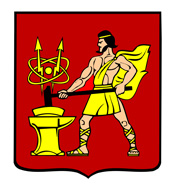 АДМИНИСТРАЦИЯ ГОРОДСКОГО ОКРУГА ЭЛЕКТРОСТАЛЬМОСКОВСКОЙ   ОБЛАСТИПОСТАНОВЛЕНИЕ  ________________ № ___________О внесении изменений в постановление Администрации городского округа Электросталь Московской области от 10.03.2020 № 152/3 «Об утверждении Административного регламента по исполнению муниципальной функции «Осуществление контроля в сфере закупок»В соответствии с Федеральным законом от 06.10.2003 № 131-ФЗ «Об общих принципах организации местного самоуправления в Российской Федерации»,  постановлением Администрации городского округа Электросталь Московской области от 18.05.2018 № 418/5 «О разработке и утверждении административных регламентов исполнения муниципальных функций и административных регламентов предоставления муниципальных услуг в городском округе Электросталь Московской области», на основании протеста прокурора города Электростали Администрация городского округа Электросталь Московской области ПОСТАНОВЛЯЕТ:Внести в постановление от 10.03.2020 № 152/3 «Об утверждении административного регламента по исполнению муниципальной функции «Осуществление контроля в сфере закупок» следующие изменения: Преамбулу постановления изложить в новой редакции:«В соответствии с Федеральным законом от 06.10.2003 № 131-ФЗ «Об общих принципах организации местного самоуправления в Российской Федерации»,  постановлением Администрации городского округа Электросталь Московской области от 18.05.2018 № 418/5 «О разработке и утверждении административных регламентов исполнения муниципальных функций и административных регламентов предоставления муниципальных услуг в городском округе Электросталь Московской области», Администрация городского округа Электросталь Московской области ПОСТАНОВЛЯЕТ:».Опубликовать настоящее постановление в газете «Официальный вестник» и разместить на официальном сайте городского округа Электросталь Московской области в информационно-телекоммуникационной сети «Интернет» по адресу: www.electrostal.ru.  Источником финансирования размещения настоящего постановления в средствах массовой информации принять денежные средства, предусмотренные в бюджете городского округа Электросталь Московской области по подразделу 0113 «Другие общегосударственные вопросы» раздела 0100 «Общегосударственные вопросы».Настоящее постановление вступает в силу после его официального опубликования.Контроль за исполнением настоящего постановления возложить на первого заместителя Главы Администрации городского округа Электросталь Московской области Федорова А.В.Глава городского округа                                                                                           В.Я. ПекаревРассылка: Федорову А.В., Волковой И.Ю., Ефанову Ф.А., Светловой Е.А., Мездрохиной О.А., Захарчуку П.Г., Вишневой Э.В., ООО «ЭЛКОД», в прокуратуру, в регистр муниципальных нормативных правовых актов, в дело.